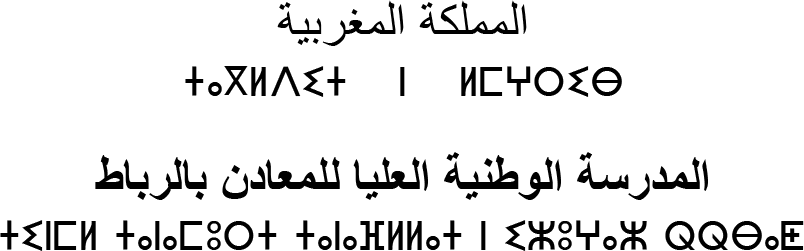 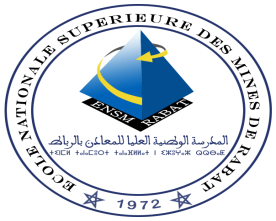 MINES-RABATFiche d’inscription  en 1ère année de DoctoratLaboratoire de recherche : …………………………………………………………….Equipe de recherche : …………………………………………………………….Nom du directeur de thèse : ………………………………………………………………..…………………………………………………………………………………………………………Nom du co-encadrant: ……………………………………………………………………..Adresse de l’Etablissement du co-encadrant : …………………………………………………….....………………………………………………………………………………………………………..Tél. : …………………. …………………E-Mail : ……………………………………….Nom et prénom du candidat : …………………………………………… Code CNE : ……………....Date de naissance : ……..…………………Lieu de naissance : ...…………………………………….….Nationalité : …………………………………………… C.I.N/CR : ……………………..…………….Adresse : ………………….…………………………………………………………………………..Tél. : ………………………………………E-mail : …………………………………………..…………Dernier Diplôme universitaire (intitulé, lieu et année d’obtention) ………………………………….. Master						 Ingénieur		Sujet de la thèse : ……………….……………………………………………………………………..……………………………………………………………………………………………………………………………………………………………………………………………………………………Avis du directeur de thèse et du responsable de la structureDate : 		Signature et avis du responsable de l’équipe	               Signature et avis du Directeur du Thèse  Signature et avis du Chef du LaboratoireSignature du Directeur du CEDOCDate : 		